Pregnant Employees - Risk Assessment Form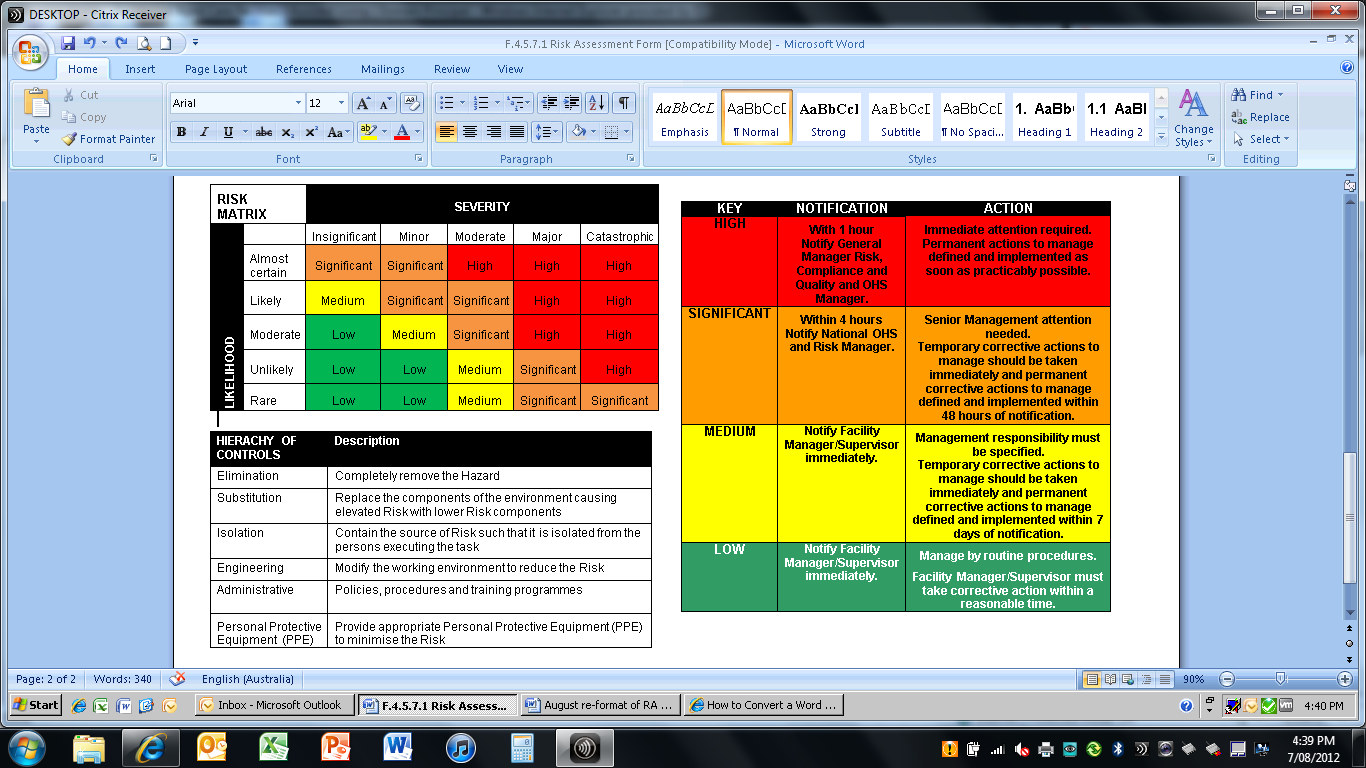 Employer:House Operator:Worksite Address:Completed by:Employee:Employment Type:Start date:Date of assessment:Expected date of delivery:Describe hazards / risks?Where does / can this occur?Controls to be implementedPost control risk ratingResponsibility to implementE.g. Fatigue / Exhaustion – Fatigue can be exacerbated during pregnancyNight WorkingMove to day shifts during pregnancy if possible and reduce hours or shifts to assist. MediumStaff Member/House OperatorE.g. Lone working Pregnant employees may require medical attention urgently  Call for assistance from participants emergency contacts.LowStaff